__________________________________________________________________                        КАРАР                                                                   РЕШЕНИЕ      23 декабря 2022 йыл                № 322               23 декабря 2022 года  Об утверждении Соглашения между органами местного самоуправления муниципального района Мишкинский район Республики Башкортостан и сельского поселения Камеевский сельсовет муниципального района Мишкинский район Республики Башкортостан о передаче сельскому поселению части полномочий муниципального района	В соответствии с пунктом 2 части 4 статьи 15 Федерального закона от 06.10.2003 года №131-ФЗ «Об общих принципах организации местного самоуправления в Российской Федерации», статьей 7 Закона Республики Башкортостан от 18.03.2005 года №162-з «О местном самоуправлении в Республике Башкортостан», Совет сельского поселения Камеевский сельсовет муниципального района Мишкинский район Республики Башкортостан 28 созыва р е ш и л:	1. Утвердить Соглашение между органами местного самоуправления муниципального района Мишкинский район Республики Башкортостан и сельского поселения Камеевский сельсовет муниципального района Мишкинский район Республики Башкортостан о передаче сельскому поселению части полномочий муниципального района, согласно приложению.	2. Настоящее решение вступает в силу с момента подписания.	3. Настоящее решение обнародовать путем размещения на информационном стенде в здании Администрации муниципального района Мишкинский район Республики Башкортостан (с.Камеево, ул. Центральная, 1) и разместить на официальном сайте муниципального района Мишкинский район Республики Башкортостан http://камеево.рф.Глава сельского поселения Камеевский сельсоветмуниципального районаМишкинский районРеспублики Башкортостан	Г.А.БайдимировСоглашениемежду органами местного самоуправления муниципального района Мишкинский район Республики Башкортостан и сельского поселения Камеевский сельсовет муниципального района Мишкинский район Республики Башкортостан о передаче сельскому поселению части полномочий муниципального районас. Мишкино                                                                       23 декабря 2022 годаСовет муниципального района Мишкинский район Республики Башкортостан, именуемый в дальнейшем Район, в лице председателя Совета муниципального района Мишкинский район Республики Башкортостан Сабирова Вячеслава Александровича, действующего на основании Устава, с одной стороны, и Совет сельского поселения Камеевский сельсовет муниципального района Мишкинский район Республики Башкортостан, именуемый в дальнейшем Поселение, в лице главы сельского поселения Камеевский сельсовет муниципального района Мишкинский район Республики Башкортостан Байдимирова Германа Алексашевича, действующего на основании Устава, с другой стороны, заключили настоящее Соглашение о нижеследующем: 1. Предмет Соглашения1.1. В соответствии с настоящим Соглашением Район передает Поселению:1.1.1. часть полномочий по вопросу «дорожная деятельность в отношении автомобильных дорог местного значения в границах населенных пунктов поселения и обеспечение безопасности дорожного движения на них, включая создание и обеспечение функционирования парковок (парковочных мест), осуществление муниципального контроля за сохранностью автомобильных дорог местного значения в границах населенных пунктов поселения, а также осуществление иных полномочий в области использования автомобильных дорог и осуществления дорожной деятельности в соответствии с законодательством Российской Федерации», а именно Поселение осуществляет: 1) содержание автомобильных дорог общего пользования местного значения в границах Поселения (согласно Приложения);2) текущий ремонт автомобильных дорог общего пользования местного значения и искусственных сооружений на них в границах поселения;3) обеспечение безопасности дорожного движения на автомобильных дорогах местного значения в границах населенных пунктов поселения, включая создание и обеспечение функционирования парковок (парковочных мест). 1.2. Указанные в статье 1.1. настоящего Соглашения полномочия передаются на срок до 31 декабря 2023 года.2. Права и обязанности Сторон2.1. В целях реализации настоящего соглашения Район обязан:2.1.1. Предусматривать в бюджете муниципального района Мишкинский район Республики Башкортостан на очередной финансовый год и плановый период расходы на предоставление переданных полномочий в очередном финансовом году и плановом периоде.2.1.2. Передать Поселению в порядке, установленном настоящим Соглашением финансовые средства на реализацию переданных полномочий.2.1.3. По запросу Поселения своевременно и в полном объеме предоставлять информацию в целях реализации Поселением переданных полномочий.2.1.4. Осуществлять контроль за осуществлением Поселением переданных полномочий, а также за целевым использованием предоставленных финансовых средств для реализации переданных полномочий.2.1.5. Требовать возврата предоставленных финансовых средств на осуществление переданных полномочий в случаях их нецелевого использования Поселением, а также неисполнения Поселением переданных полномочий.2.1.6. Взыскивать в установленном законом порядке использованные не по назначению средства, предоставленные на осуществление полномочий, предусмотренных статьей 1.1. настоящего Соглашения.2.2. В целях реализации настоящего соглашения Район вправе:2.2.1. Участвовать в совещаниях, проводимых Поселением по вопросам реализации переданных полномочий.2.2.2. Вносить предложения и рекомендации по повышению эффективности реализации переданных полномочий.2.3. В целях реализации настоящего соглашения Поселение обязано:2.3.1. Своевременно, качественно, добросовестно и в полном объеме выполнять обязательства по осуществлению переданных полномочий, указанных в пункте 1.1 настоящего Соглашения, в соответствии с законодательством Российской Федерации, законодательством Республики Башкортостан и настоящим соглашением с учетом потребностей и интересов муниципального района Мишкинский район за счет финансовых средств, предоставляемых Районом, а так же дополнительно использовать собственные материальные ресурсы и финансовые средства.2.3.2. Представлять документы и иную информацию, связанную с выполнением переданных полномочий, не позднее 10 дней со дня получения письменного запроса.2.3.3. Обеспечивать условия для беспрепятственного проведения Районом проверок осуществления переданных полномочий и использования предоставленных финансовых средств.2.4.В целях реализации настоящего соглашения Поселение вправе:2.4.1. Запрашивать у Района информацию, необходимую для реализации переданных полномочий.2.4.2. Предоставлять Району предложения по ежегодному объему финансовых средств, предоставляемых бюджету сельского поселения Камеевский сельсовет муниципального района Мишкинский район Республики Башкортостан для осуществления переданных полномочий.3. Порядок определения объема и предоставления финансовых средств для осуществления переданных полномочий3.1. Финансовые средства для реализации переданных полномочий предоставляются Районом Поселению в форме иных межбюджетных трансфертов.3.2. Объем иных межбюджетных трансфертов, необходимых для осуществления переданных полномочий Поселению определяется на основании протяженности дорог в населенном пункте.3.3. Финансовые средства, передаваемые Поселению на реализацию переданных полномочий, носят целевой характер и не могут быть использованы на другие цели.3.3. В случае нецелевого использования Поселением финансовых средств, если данный факт установлен уполномоченными контрольными органами, финансовые средства подлежат возврату в бюджет Района по его требованию.4. Основания и порядок прекращения Соглашения4.1. Настоящее Соглашение вступает в силу после его подписания и утверждения Районом и Поселением.4.2. Настоящее Соглашение может быть прекращено, в том числе досрочно:по соглашению Сторон;в одностороннем порядке без обращения в суд, в случае изменения федерального законодательства, в связи с которым реализация переданных полномочий становится невозможной;в случае установления факта нарушения Поселением осуществления переданных полномочий.4.3. Уведомление о расторжении настоящего Соглашения в одностороннем порядке направляется другой Стороне в письменном виде. Соглашение считается расторгнутым по истечении 30 дней с даты направления указанного уведомления.4.4. При прекращении настоящего Соглашения, в том числе досрочном, неиспользованные финансовые средства подлежат возврату Поселением в бюджет Района.5. Ответственность Сторон5.1. Стороны несут ответственность за ненадлежащее исполнение обязанностей, предусмотренных настоящим Соглашением, в соответствии с законодательством.6. Порядок разрешения споров6.1. Все разногласия между Сторонами разрешаются путем переговоров.6.2. В случае невозможности урегулирования разногласий путем переговоров, спор решается в судебном порядке в соответствии с законодательством Российской Федерации.7. Заключительные условия7.1. Настоящее Соглашение вступает в силу с 1 января 2023 года, но не ранее его утверждения решениями Совета муниципального района Мишкинский район Республики Башкортостан, Совета сельского поселения Камеевский сельсовет муниципального района Мишкинский район Республики Башкортостан и действует до 31 декабря 2023 года. 7.2. Все изменения и дополнения в настоящее Соглашение вносятся по взаимному согласию Сторон и оформляются дополнительными Соглашениями в письменной форме, подписанными Сторонами и утвержденными решениями Совета муниципального района Мишкинский район Республики Башкортостан.По всем вопросам, не урегулированных настоящим Соглашением, стороны Соглашения руководствуются действующим законодательством.7.3. Настоящее Соглашение составлено в двух экземплярах по одному для каждой из Сторон, которые имеют равную юридическую силу.ПЕРЕЧЕНЬавтомобильных дорог общего пользования местного значения сельского поселения Камеевский сельсовет муниципального района Мишкинский район Республики БашкортостанСовет муниципального района Мишкинский районРеспублики Башкортостан452340, Республика Башкортостан,Мишкинский район,с.Мишкиноул. Ленина, 89тел.: 8(34749) 2-13-96 Председатель Совета муниципального районаМишкинский район Республики Башкортостан                    /В.А. Сабиров/«___»_________20__г.м.п.Совет сельского поселения Камеевский сельсовет муниципального района Мишкинский районРеспублики Башкортостан452331,Республика Башкортостан, Мишкинский район,_____________________, ул. _________, ___Тел.: _________________Глава сельского поселения Камеевский сельсоветмуниципального районаМишкинский районРеспублики Башкортостан                      /Г.А. Байдимиров/«___»_________20__г.м.п.№п/пНаименование населенного пунктаНаименование автомобильной дорогиПротяженность в метрахПротяженность в метрахПротяженность в метрахПротяженность в метрах№п/пНаименование населенного пунктаНаименование автомобильной дорогиВсегоВ том числеВ том числеВ том числе№п/пНаименование населенного пунктаНаименование автомобильной дорогиС твердым покрытиемиз них с асфальтобетоннымгрунтовые12356781д. Русское Байбаковоул. Строителей6526522ул. Заречная115611563с. Камеевоул. Молодежная4164164ул. Центральная1741745ул. Колхозная3633636ул. Садовая6186187ул. Муртазина5325328ул. Орсаева100710079ул. Береговая52952910ул. Школьная59959911ул. Российская61561512ул. Лесная49449413ул. Больничная50250214ул. Пушкина31731715ул. Кольцевая1510151016ул. Олимпийская30030017ул. Дружбы30030018ул. Солнечная30030019с. Бабаевоул. Центральная1058105820ул. Советская67367321ул. Полевая24524522ул. Школьная75275223ул. Клубная1484148424д. Байтуровоул. Центральная1058105825ул.Заречная33733726ул. Береговая42542527ул. Садовая36236228ул. Школьная35535529ул. Комсомольская50450430д. Красный Ключул. Ключевая659659Глава сельского поселения Камеевский сельсовет муниципального района Мишкинский районРеспублики Башкортостан                    /Г.А. Байдимиров /«___»_________20__г.м.п.Председатель Советамуниципального района  Мишкинский район Республики Башкортостан                    /В.А.Сабиров/«___»_________20__г.м.п.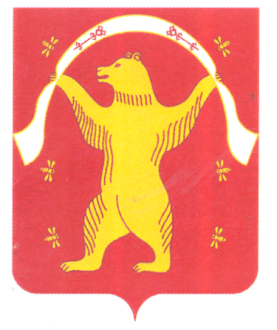 